The Stowe Township MS4 Illicit Discharge Complaint FormWhat is an Illicit Discharge? 	An Illicit Discharge is defined by the federal regulations as any discharge to a municipal separate storm sewer system (MS4) that is not entirely made of up stormwater except for fire-fighting activities. Examples of illicit discharges are sanitary wastewater, effluent from septic tanks, car wash wastewaters with cleaning agents, improper oil disposal, improper commercial waste disposal, radiator flushing disposal, laundry wastewaters, spills from roadway accidents, improper disposal of auto and household toxics. 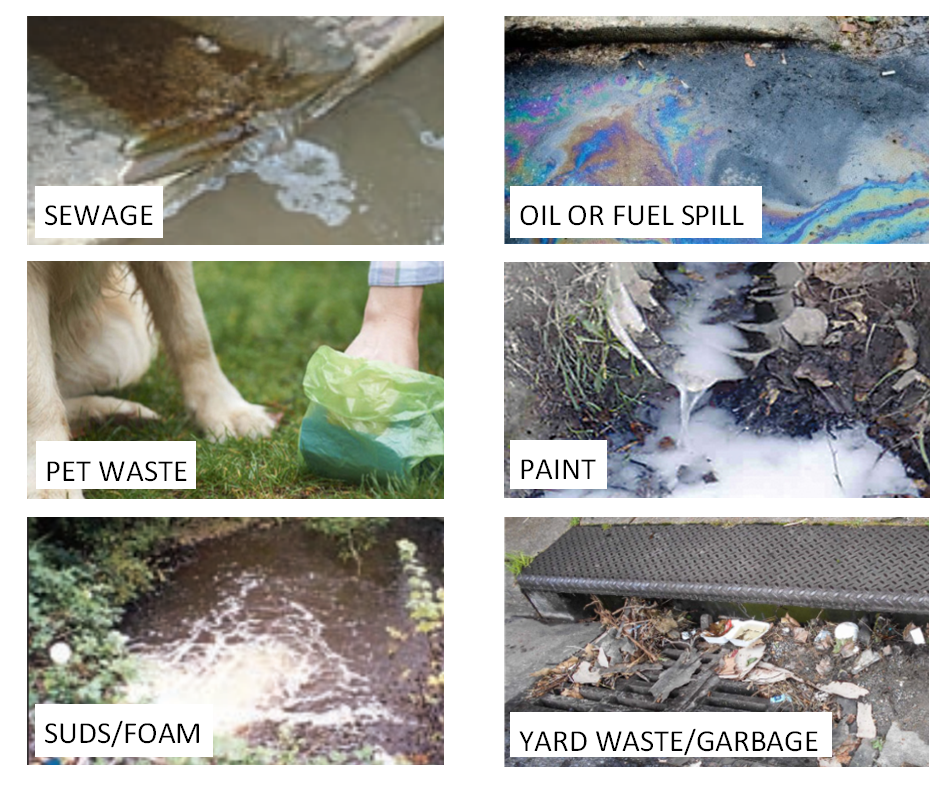 	It is important that no one dumps waste of any kind as described above onto the streets, drainage pipes, or any storm drain – as they are utilized for stormwater only. If you see someone dumping waste of any kind into the streams, streets, or storm drains, please report it immediately by completing this form and sending it to secretary@stowetwp.net or by calling Stowe Township at 412-331-4050 ext 9.Reporter Information Anonymous – Please check if you would like to remain anonymous. If so, please add your number or email below so we can call you with questions regarding the discharge. Name:  Contact Phone Number: Contact Email Address: Date: Time of Discharge Observed: AM	PMLocation InformationAddress of Observed Discharge: Closest Street/Landmark: Description of Observed Discharge – please explain what you saw and the suspected responsible party (business name, vehicle – license plate# or vehicle description, specific person, etc.)Please clarify what kind of discharge was observed:Dumping	Oil/solvents/chemicals	Sewage	Wash water, suds, etc.Other: OdorNone	Sewage	Rotten Eggs/Natural Gas	Gasoline	OilOther: ClairtyClear	Opaque	Cloudy	Grey	SheenColorRed	Yellow	Brown	Green	Grey	White	Other: Solids or FloatablesGarbage	Sewage	Tissue	Suds	ScumOther: Additonal Comments/Concerns: Inspector Information – TO BE FILLED OUT BY INSPECTOR ONLYInspector Name(s): Date of Initial Investigation: Time of Inspection: 	AM		PMNotesNo Investigation MadeReason:Referred to different department/agency:Department/Agency:Investigated: No Action NecessaryInvestigated: No Action NecessaryInvestigated: Requires ActionDescription of actions taken: Date case closed: Date case closed: Additional Comments/Notes:Additional Comments/Notes: